           КАРАР                                                                                     ПОСТАНОВЛЕНИЕ    «04»  июль  2017й.                         № 29                 «04»  июля   2017 г.О внесении изменений в постановление сельского поселенияАссинский сельсовет муниципального района  Белорецкий район  Республики Башкортостан     от 22.12. 2014года №44  «О порядке администрирования доходов бюджета сельского поселения   Ассинский  сельсовет муниципального района  Белорецкий район                                    Республики Башкортостан»        В соответствии со ст.20, ст.160.1 Бюджетного кодекса Российской Федерациип о с т а н о в л я ю:          1. Внести изменения в  Приложение 1 к «Порядку администрирования доходов бюджета сельского поселения   Ассинский сельсовет муниципального района Белорецкий район Республики Башкортостан », утвержденного Постановлением администрации сельского поселения Ассинский  сельсовет муниципального района Белорецкий район Республики Башкортостан от 22.12. 2014 года №44:-дополнить следующим кодом бюджетной классификации 2.Контроль за исполнением настоящего постановления оставляю за собой.            Глава сельского поселения	                           В.Г.Юсупов.БАШКОРТОСТАН РЕСПУБЛИКАhЫБЕЛОРЕТ РАЙОНЫмуниципаль районЫНЫң АСЫ АУЫЛ СОВЕТЫ АУЫЛ БИЛәМәһЕХАКИМәТЕ453562 БР, Белорет районы, Асы ауылы,  Мөбәрәков  урамы, 25/1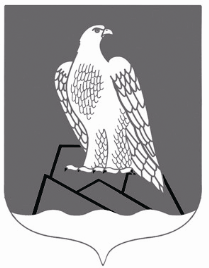 АДМИНИСТРАЦИЯ СЕЛЬСКОГО ПОСЕЛЕНИЯ АССИНСКИЙ СЕЛЬСОВЕТМУНИПАЛЬНОГО РАЙОНА БЕЛОРЕЦКИЙ РАЙОН РЕСПУБЛИКИ БАШКОРТОСТАН453562, РБ, Белорецкий район, с.Ассы, ул.Мубарякова, 25/1791 2 02 49999 10 7509 151Прочие межбюджетные трансферты, передаваемые бюджетам сельских поселений (межбюджетные трансферты на премирование муниципальных образований по итогам конкурса «Лучшее муниципальное образование Республики Башкортостан»)Централизованнаябухгалтерия